г.Астана, ул. Ш.Қосшығылұлы 13/2 кв 47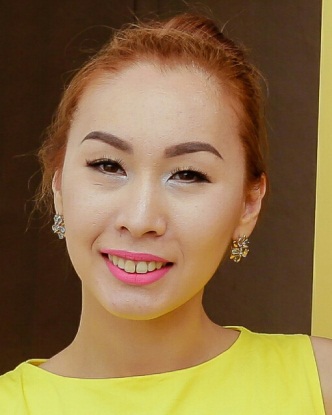 моб. +7 775 909 91 81E-mail: leila.khozhanova@gmail.comХожанова Лейла АйдосовнаСведения о себе:Год и место рождения:  24.02.1990г., Акмолинская обл. г.КокшетауНациональность: казашкаСемейное положение: замужемЦель:Профессиональный и карьерный рост, изучение иностранных языков, приобретение опыта в различных сферах государства и бизнеса, совершенствование полученных знаний, применение их на практике, повышение уровня материального благосостояния.Образование:2008г – 2012г.        Агротехнический университет имени С. Сейфуллина,  г.АстанаКафедра «Землеустройства», специальность «Землеустройство»квалификация: «Землеустроитель» - бакалавр       2012г – 2013г.         Казахская инженерно – техническая академия, г.Астана Кафедра «Экономика», специальность «Экономика» - магистратура Профессиональный опыт:июль – август 2010г. - производственная практика в РГП «Государственный научно-производственный центр земельных ресурсов и землеустройства» г.Астана, юридический отдел: - проверка кадастровых дел на соответствие документов; - прием-передача кадастровых дел через программу «Контроллер».март – апрель 2012г. – производственная практика в РГП «Государственный научно-производственный центр земельных ресурсов и землеустройства» г.Астана, отдел оформления земельных участков частного управления земельного кадастра:- паспортизация земли;- работа в программе «ArtGis».февраль 2013г.  –   научно-исследовательская стажировка по специальности «Экономика» в Московском финансово-промышленном университете «Синергия» (Сертификат             № 134/13/АС)Опыт работы:Июнь 2012г – ТОО «Авис плюс», офис-менеджер.Февраль 2013г. – ТОО «Авис плюс», инженер ПТО.  документооборот   прием входящих звонков;  работа с входящей, исходящей корреспонденцией (отправка обычных и заказных писем, прием посылок);  отправка, прием электронной почты,   прием клиентов;  кадровое делопроизводство (приказы, распоряжения, командировки);  составление схем, чертежей в программе Microsoft Office Visio. чтение чертежей;составление смет;знание программ АВС, AutoCad, Exel;подсчет объемов по проекту;оформление исполнительной документации.Июнь 2013г. –  АО «Цеснабанк», кассир.Февраль 2017г. – по октябрь 2017г.-  АО «Цеснабанк», старший кассир. Работа в программе Colvir;Осуществление денежных операций;Прием и выдача денег клиенту;Определение подлинности купюр;Работа с пластиковыми банковскими картами, снятие денег с карточных счетов;Учет и контроль денежной наличности;Ведение кассовой отчетности, оформление отчетных документов;Инкассация денег и передача их инкассатору.Дополнительная информация:Пунктуальность, ответственность, способность работать в команде, аналитический склад ума, настойчивость, стрессоустойчивость, результативность, гибкость мышления, приспосабливаемость, а также адаптация к различной степени нагрузки. Быстрая обучаемость. Опытный пользователь: MS (Excel, Word, Visio, Power Point).май – октябрь 2011г – выезд за пределы Республики Казахстан: поездка в США,              г. Цинциннати, цель визита: изучение языка, культуры и быта.Интересы и увлечения:Танцы, чтение художественной и научной литературы, вождение автомобиля, вышивание, постоянное повышение своего уровня образованияЗнание языков:Казахский, русский, английский